แนวปฏิบัติการจัดการเรื่องร้องเรียนการทุจริต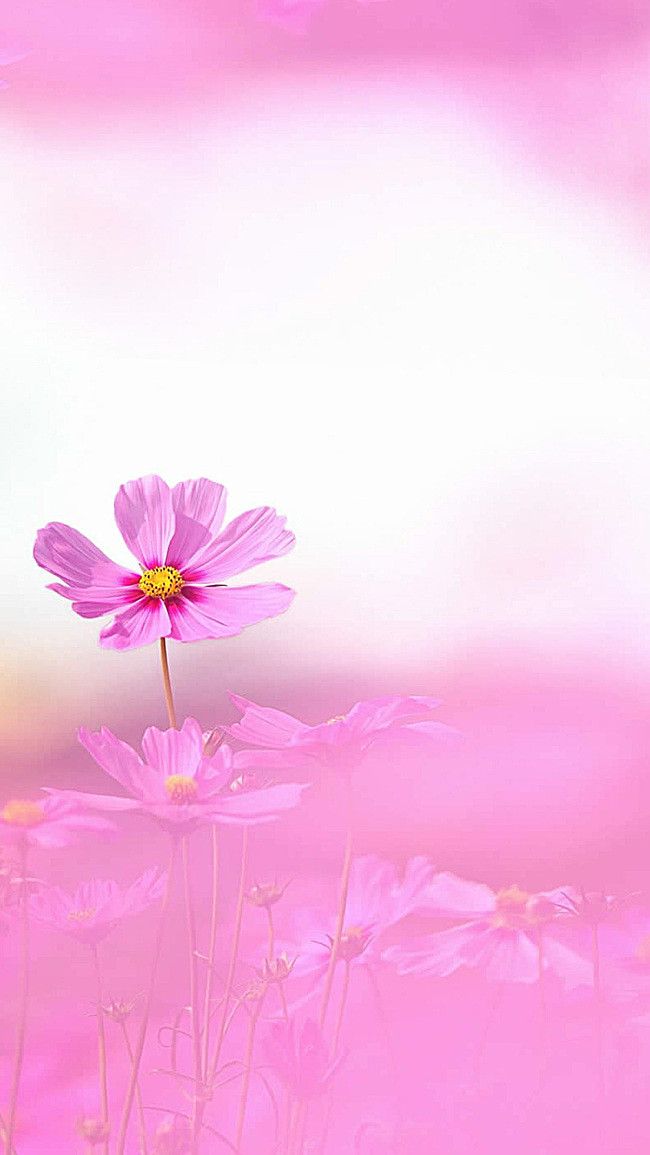 